ROMÂNIA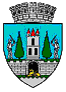 JUDEŢUL SATU MARECONSILIUL LOCAL AL MUNICIPIULUI SATU MARE HOTĂRÂREA NR.164/30.05.2024privind aprobarea proiectului ”Extinderea rețelelor de apă și de canalizare din cartierul Sătmărel al Municipiului Satu Mare, județul Satu Mare” acceptat la finantare prin PNRR	Analizând proiectul de hotărâre înregistrat sub nr. 32550/27.05.2024,  referatul de aprobare al Primarului Municipiului Satu Mare, înregistrat sub                                                    nr. 32551/27.05.2024 în calitate de inițiator, raportul de specialitate al Direcţiei economice din cadrul aparatului de specialitate al primarului, înregistrat sub                                    nr. 32565/27.05.2024,  raportul de specialitate al  APASERV Satu Mare S.A.                 nr. 9999/27.05.2024 și  avizele comisiilor de specialitate ale Consiliului Local                      Satu Mare,           Luând în considerare adresa Apaserv Satu Mare S.A nr. 10003/27.05.2024, înregistrată la Primăria Satu Mare nr. 32536/27.05.2024,Având în vedere Ghidul de fmanțare PNRR/2022/Cl/1, din cadrul Planului Național de Redresare și Reziliență (PNRR), Pilonul I — Tranziție verde, Componenta C1 — Managementul apei, În conformitate cu prevederile :Art.17, art.18 lit. j)  din Actul Constitutiv al Apaserv Satu Mare S.A aprobat de Consiliul Local Satu Mare prin Hotărârea nr. 29/28.02.2019;Dispoziţia nr. 777/09.12.2020 privind delegarea dlui Masculic Csaba în calitate de reprezentant al Municipiului Satu Mare în Adunarea Generală a Acţionarilor  la APASERV Satu Mare S.A.;Hotărârea Consiliului Local Satu Mare nr. 374/23.11.2023 privind aprobarea studiului de fezabilitate și a indicatorilor tehnico-economici, pentru obiectivul de investiții „Extindere rețea de apă potabilă, rețea de canalizare menajeră cu stație de pompare, Sătmărel – Zona 1”, Municipiul Satu Mare, județul                          Satu Mare;Hotărârea Consiliului Local Satu Mare nr. 375/23.11.2023 privind aprobarea studiului de fezabilitate și a indicatorilor tehnico-economici, pentru obiectivul de investiții „Extindere rețele de apă potabilă și canalizare menajeră, Sătmărel - Zona 2, Municipiul Satu Mare, Județul Satu Mare”;În conformitate cu prevederile Legii nr. 24/2000 privind normele de tehnică legislativă pentru elaborarea actelor normative, republicată, cu modificările şi completările ulterioare,În baza  prevederilor art. 129 alin. (2) lit. b), alin. (4), lit. a) și lit.e) din O.U.G. nr. 57/2019 privind Codul administrativ, cu modificările şi completările ulterioare,În temeiul prevederilor art. 139 alin. (1) și alin. (3) lit. h) și ale art. 196  alin. (1) lit. a) din O.U.G nr. 57/2019 privind Codul administrativ, cu modificările şi completările ulterioare,    Adoptă prezenta,H O T Ă R Â R E:Art. 1. Se aprobă implementarea Proiectului ”Extinderea rețelelor de apă și se canalizare din cartierul Sătmărel al Municipiului Satu Mare, județul Satu Mare”, prin Planul Național de Redresare și Reziliență (PNRR), având în vedere necesitatea, oportunitatea și potențialul economic al investiției, numărul de locuitori deserviți de proiect și caracteristicile tehnice ale acestora, astfel cum sunt acestea descrise în Anexa la prezenta hotărâre.Art. 2. Având în vedere aprobarea implementării proiectului definit la art.1, Apaserv Satu Mare S.A. se angajează:să prevadă lucrările în bugetul propriu, pentru perioada de realizare a investiției, în cazul obținerii finanțării,să asigure cofinanțarea proiectului, respectiv finanțarea cheltuielilor neeligibile care asigură implementarea proiectului, astfel cum acestea vor rezulta din documentațiile tehnico- economice/contractul de lucrări, dacă este cazul;să suporte cheltuielile de mentenanță a investiției, pe o perioadă de minimum 5 ani de la data efectuării ultimei plăți,Art. 3. În vederea implementării Proiectului ”Extinderea rețelelor de apă și de canalizare din cartierul Sătmărel al Municipiului Satu Mare, județul Satu Mare”,prin Planul Național de Redresare și Reziliență (PNRR), se nominalizează domnul Leitner Ioan, în calitate de reprezentant legal al Apaserv Satu Mare SA, să reprezinte societatea în relația cu Ministerul Mediului, Apelor și Pădurilor, în derularea proiectului.Art. 4. Se acordă mandat domnului Masculic Csaba să reprezinte  Municipiului Satu Mare în Adunarea Generală a Acționarilor a APASERV Satu Mare S.A., de a vota ”pentru” în sensul celor aprobate prin prezenta hotărâre.Art. 5. Cu ducerea la îndeplinire a prezentei hotărâri se încredinţează directorul general al APASERV SATU MARE S.A.Art. 6. Prezenta hotărâre se comunică, prin intermediul Secretarului General al  Municipiului Satu Mare, în termenul prevăzut de lege Primarului Municipiului                      Satu Mare, Instituţiei Prefectului judeţul Satu Mare, Direcţiei Economice din cadrul aparatului de specialitate al primarului,  Apaserv Satu Mare S.A.  și domnului Masculic Csaba.  Președinte de ședință,                                      Contrasemnează              Cernea Victor Ioan                                         Secretar general,                                                                                   Mihaela Maria RacolțaPrezenta hotărâre a fost adoptată în ședința ordinară cu respectarea prevederilor art. 139 alin. (1), alin. (3)  lit. h) din O.U.G. nr. 57/2019 privind Codul administrativ, cu modificările și completările ulterioare;Redactat în 3 exemplare originaleTotal consilieri în funcţie23Nr. total al consilierilor prezenţi21Nr. total al consilierilor absenţi2Voturi pentru21Voturi împotrivă0Abţineri0